Приложение к приказу МАУ ИМЦ                                                                                            № ________от ___________________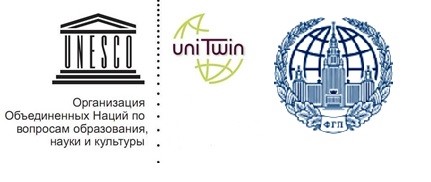 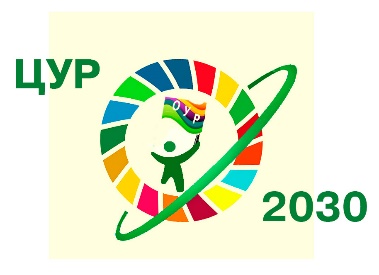 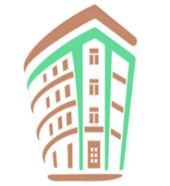 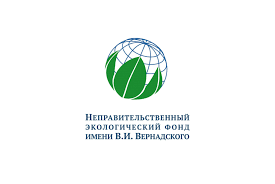 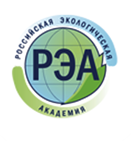 Положение о Всероссийском конкурсе мумотиков «Мотиваторы с юмором» 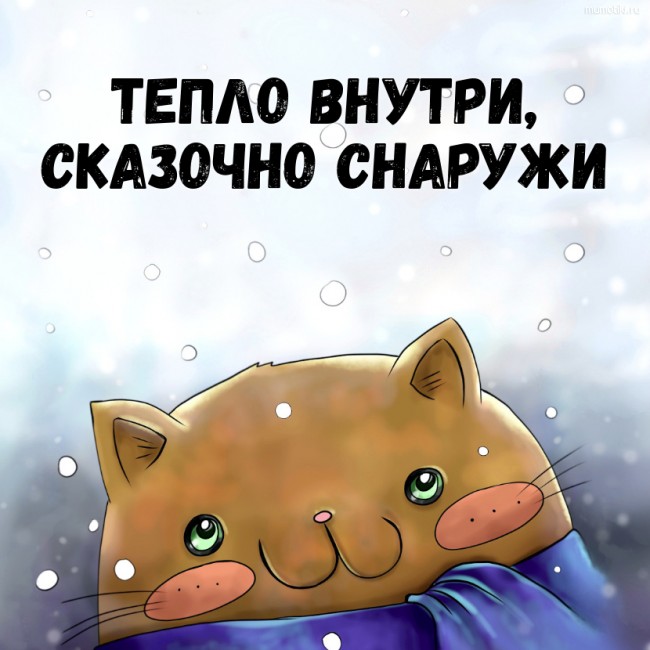 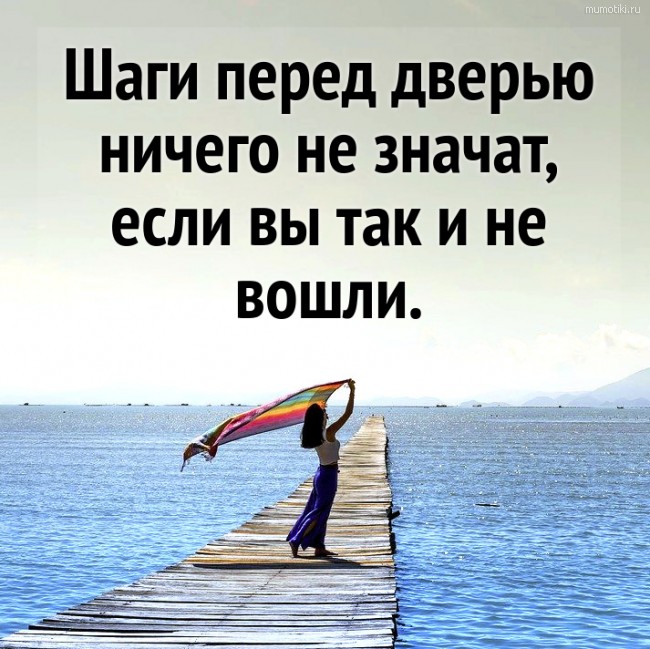 Источник: https://mumotiki.ru/teplo-vnutri-skazochno-snaruzhihttps://mumotiki.ru/shagi-pered-dveryu-nichego-ne-znachatДорогие коллеги! 	Мы стоим на пороге новой культуры взаимодействия человечества с природой, а следовательно – формирования такой языковой картины мира, которая отразит новое миропонимание, ценности и смыслы устойчивого бытия человека на планете. Несмотря на доминирующую сегодня биосферонесовместимую модель хозяйствования, в языке сохранились с древних времен и появляются новые метафоры, отражающие отношения гармонизации человека, общества, природы и экономики. Особую ценность с точки зрения педагогики представляют метафоры юмористические, как высмеивающие отношения общества потребления, так и способствующие принятию ценностей общества устойчивого развития. Приглашаем педагогов, детей, родителей, студентов попробовать свои силы в поиске и создании юмористических «мумотиков», которые могут быть использованы в экологическом образовании для устойчивого развития для разных категорий населения! Приглашаем подобрать с сайта https://mumotiki.ru или создать авторские самые лучшие и мудрые позитивные мотиваторы про действия, которые мы совершаем в нашей жизни для сохранения будущего! Замечательные мотиваторы о действии со смыслом! На конкурс следует представить «мумотик»-мотиватор (открытки, картинки с фразой, иллюстрации с метафорическим образом), вызывающий улыбку, имеющий глубокий смысл и воспитательное значение. Итогом конкурса станет страничка-копилка на сайте http://partner-unitwin.net позитивных мотиваторов и устойчивых фраз и цитат, важных для будущего поколения. Только юмор и позитив, только мотиваторы для хорошего настроения и формирования ценностей общества устойчивого развития. 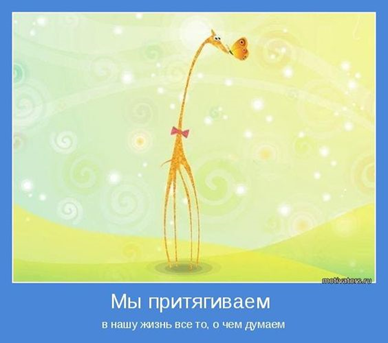 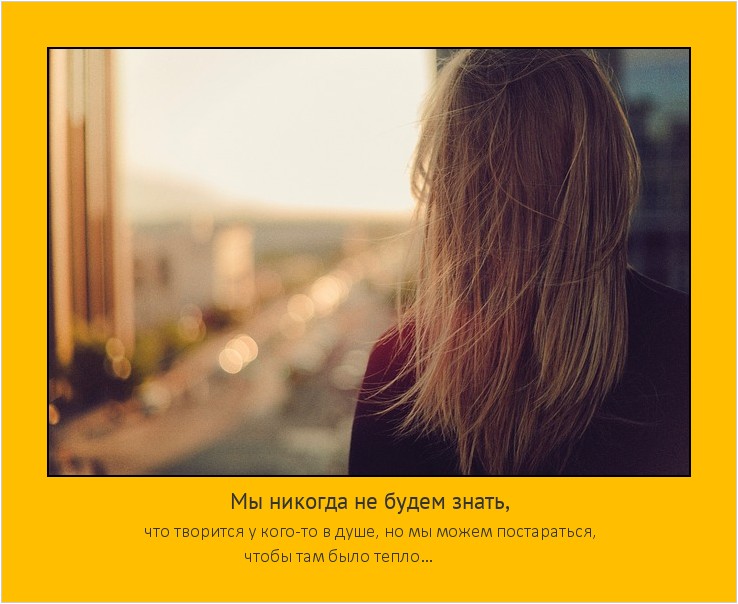 Источник: https://mumotiki.ru/my-nikogda-ne-budem-znatПриглашаем всех к участию в творческом конкурсе! 1. Общие положения.1.1. Всероссийский конкурс мумотиков «Мотиваторы с юмором» проводится в рамках II Всероссийского Фестиваля (с международным участием) научно-практических разработок по образованию в интересах устойчивого развития. 1.2. Настоящее Положение определяет общий порядок организации и условия проведения Всероссийского конкурса мумотиков «Мотиваторы с юмором» (далее – Конкурс).1.3. Организаторами Конкурса выступают:Научный совет по проблемам экологического образования РАО (Россия)Межрегиональное сетевое партнерство педагогов «Учимся жить устойчиво в глобальном мире: Экология. Здоровье. Безопасность»; Кафедра ЮНЕСКО по проблемам больших городов Факультета глобальных процессов МГУ им М.В. Ломоносова, ее сетевая секция (сетевая кафедра) «Экологическое образование для устойчивого развития в глобальном мире»;Российская экологическая академия;МАУ ИМЦ г. Томска.1.4. Мероприятие является платной образовательной услугой: - для педагогов: «Сопровождение педагогических и руководящих работников в конкурсах и мероприятиях сверх услуг, финансируемых бюджетом» (Всероссийский конкурс мумотиков «Мотиваторы с юмором»);- для обучающихся и родителей: «Организация и проведение мероприятий для обучающихся и родителей сверх услуг, финансируемых бюджетом» (Всероссийский конкурс мумотиков «Мотиваторы с юмором»).2. Цель и задачи Конкурса.2.1. Цель Конкурса – инициировать активность педагогов, детей, взрослых, студентов по подбору или созданию юмористических картинок-мумотиков, мотивирующих на позитив, хорошее настроение, гармонизацию отношений человека, общества, природы и производства. 2.2. Задачи Конкурса:- распространять идеи ОУР среди педагогической общественности, обучающихся, населения (см. приложение 2);-   создать позитивное настроение;- оказывать воспитательное значение на подрастающее поколение.3. Участники Конкурса.3.1. Участниками конкурса являются педагогические работники, обучающиеся, родители, студенты.3.2. Возраст участников не ограничен. 3.3. Работа может быть представлена командой образовательной организации (до 3 человек). А также индивидуально.Условия проведения конкурса и требования к оформлению работ.4.1. К Конкурсу допускаются работы, выполненные в следующих номинациях:Мир в наследие. Ценность природного и культурного разнообразия на планете. Общая среда, общая судьба, общая ответственность. Все живем в одной «лодке». Ответственность. Баланс индивидуальных желаний и необходимости сохранять общую для всех среду жизни. Устойчивое развитие и концепция «золотого» миллиарда. Экологический императив. Границы дозволенного природой. Экологический след. Нравственные императивы.  Экологическая этика. Не действуем на «авось».Учимся мудрости у природы. Экомир. Общество устойчивого развития – общество, удовлетворяющее потребности настоящего поколения без ущерба для будущих поколений. Управляемое сбалансированное развитие общества, не разрушающее своей природной основы и обеспечивающее непрерывный прогресс человеческой цивилизации. Ответственное потребление. Экобезопасность в школе, дома, на даче. Путешествие без экологического следа. Домашний бюджет. Экотехнологии. Искусственные среды. Экодизайн. Человек – творец и человек – потребитель. Безграничность мощи научной мысли – ценность знания запретов (заповедей) природы, ее мудрости (разнообразие, рациональность, экономия, адаптивность). Самообразование. Культурный опыт и культуротворчество. 17 глобальных целей цивилизации.Другое (в рамках темы).Количество представляемых на Конкурс материалов не ограничивается. Конкурсные работы принимаются в графических форматах JPEG (он же JPG)/PNG.Организация Конкурса5.1. Организацию и проведение Конкурса осуществляет оргкомитет (он же жюри), утвержденный Организационным комитетом конкурса.5.2. Оргкомитет обеспечивает равные условия, объективность оценивания всем участникам Конкурса.Работы по завершению Конкурса не рецензируются.Оценка конкурсных работ осуществляется жюри, с учетом открытого голосования с 25.04.2022 по 28.04.2022 г. на сайте http://partner-unitwin.netВ состав жюри входят:Захлебный Анатолий Никифорович, академик РАО ФГБНУ «Институт стратегии развития образования РАО».Дзятковская Елена Николаевна, д.б.н., профессор, руководитель сетевой секции «Экологическое образование для устойчивого развития в глобальном мире» кафедры ЮНЕСКО по проблемам больших городов Факультета глобальных процессов МГУ им М.В. Ломоносова.Попова Альбина Ивановна, старший научный сотрудник лаборатории дидактики и философии образования, кандидат педагогических наук.Пустовалова Вега Вадимовна, к.п.н., директор МАУ ИМЦ г. Томска, координатор партнёрства «Учимся жить устойчиво в глобальном мире», эксперт сетевой секции «Экологическое образование для устойчивого развития в глобальном мире» кафедры ЮНЕСКО по проблемам больших городов Факультета глобальных процессов МГУ им М.В. Ломоносова.Ледяева Любовь Николаевна, старший воспитатель МАДОУ № 94 г. Томска, муниципальный тьютор.Шахрай Екатерина Анатольевна, старший воспитатель МАДОУ № 96 г. Томска, муниципальный тьютор.Селиверова Надежда Викторовна, старший воспитатель МАДОУ № 38 г. Томска, муниипальный тьютор.Критерии оценивания конкурсных работ:6.1.1. Краткость, лаконичность.6.1.2. Ориентация смысла юмористических «открыток-мотиваторов» на формирование ценностей ОУР, позитивные действия.6.1.3. Содержание «мотиваторов»: познавательный, социально-эмоциональный, деятельностный компонент.6.1.4. Эмоциональное восприятие «мотиваторов», вызывающее улыбку, позитив, побуждение к действию с учетом ценностей ОУР.7. Сроки проведения конкурса.7.1.   Срок приема работ участников Конкурса – до 14 апреля 2022 г.7.2. Оценка работ участников Конкурса проводится жюри, с учетом итогов открытого голосования – с 25.04.2022 по 28.04.2022 г. на сайте http://partner-unitwin.net7.3. Срок подведения итогов конкурса (протокол на сайте http://partner-unitwin.net): не позднее 11 мая 2022 г. 7.4. Срок подготовки электронных грамот победителей и призеров, сертификатов участников – 15-26 мая 2022 г.7.5. Срок рассылки электронных грамот победителей и призеров, сертификатов участников -  не позднее 5 июня 2022 г.7.6. Итоги конкурса будут представлены на сайтах: http://moodle.imc.tomsk.ru, http://partner-unitwin.net, mau_imc_tomsk в Instagram.7.7. Работы, поступившие после 14 апреля 2022 года, оформленные с нарушениями требований, а также без оригиналов документов и квитанции об оплате к участию в конкурсе не допускаются.	8. Финансовые условия участия.8.1.  Участие в конкурсе платное - 200 рублей на одну заявку (допустимо участие до 3 человек на одну заявку). Например, если в конкурсе участвуют 3 человека, соответственно оплата 600 рублей и т.п. Обращаем Ваше внимание, что в рамках конкурса 2 пакета документов: для взрослых и обучающихся. За обучающихся заполняют документы родители (законные представители).8.2.  Документы, на основе которых осуществляются платные услуги, размещены на сайте http://imc.tomsk.ru в разделе «Платные услуги. Творческие конкурсы». Дополнительно будет сделана рассылка документов (заявление, договор, акт, согласие на обработку персональных данных).8.3.   Для того, чтобы принять участие, необходимо:Шаг 1. Оплатить участие в конкурсе по реквизитам, указанным в квитанции, до 14 апреля 2022 г. (скачать квитанцию в разделе «Формы документов для оплаты». Оплату можно произвести онлайн через Сбербанк по реквизитам, указанным в квитанции, далее – сохранить чек об оплате). Если от образовательной организации несколько работ (несколько заявок), можно оплатить одним чеком, а затем откопировать по количеству заявок и приложить к каждому пакету документов.Шаг 2. Скачать и заполнить документы (договор, акт, заявление и согласие на обработку персональных данных) СИНЕЙ пастой, НЕ проставляя и НЕ изменяя даты, не допускаются исправления.Если заявка коллективная, то пакет документов заполняет каждый участник. Например, если в конкурсе участвуют 3 человека, соответственно заполняется 3 комплекта документов, т.к. сумма оплаты составляет 600 рублей и т.п. За обучающихся заполняют документы родители (законные представители).Шаг 3.  Заполнить ЗАЯВКУ в формате Word (приложение 1).Шаг 4. Выслать заявку в формате Word, фото (скан) чека об оплате, конкурсную работу в оргкомитет до 14 апреля 2022 г. по адресу: ooa555@yandex.ru с темой письма «МУМОТИКИ».Шаг 5. Для участников регионов РФ, кроме города Томска, Северска, приложить скан квитанции об оплате и отправить оригиналы всех заполненных документов, не скрепляя листы между собой (договор, акт, заявление, согласие на обработку персональных данных, чек об оплате) почтой по адресу: 634041, г. Томск, ул. Киевская 89, Лалетиной Марине Викторовне. Если пакет документов отправлен заказным письмом, то необходимо по электронному адресу: ooa555@yandex.ru сообщить номер трека и дату отправления.Внимание! Всем участникам из города Томска и Северска заполненный пакет документов (договор, акт, заявление, согласие на обработку персональных данных, чек об оплате) необходимо привезти по адресу: г. Томск, ул. Киевская 89, понедельник-пятница с 9.00-13.00, 14.00-17.00 (звонок на входе). Обращаем Ваше внимание, что без оригиналов документов и квитанции об оплате конкурсные работы не принимаются.Награждение победителей и призёров.Победители и призёры Конкурса награждаются грамотами в каждой номинации (отправляются на электронный адрес, указанный в заявке), участникам отправляется электронный сертификат до 5 июня 2022 г.Контактная информация: ooa555@yandex.ru, 8-952-892-54-40, Осипова Оксана Александровна, заместитель директора по развитию МАУ ИМЦ.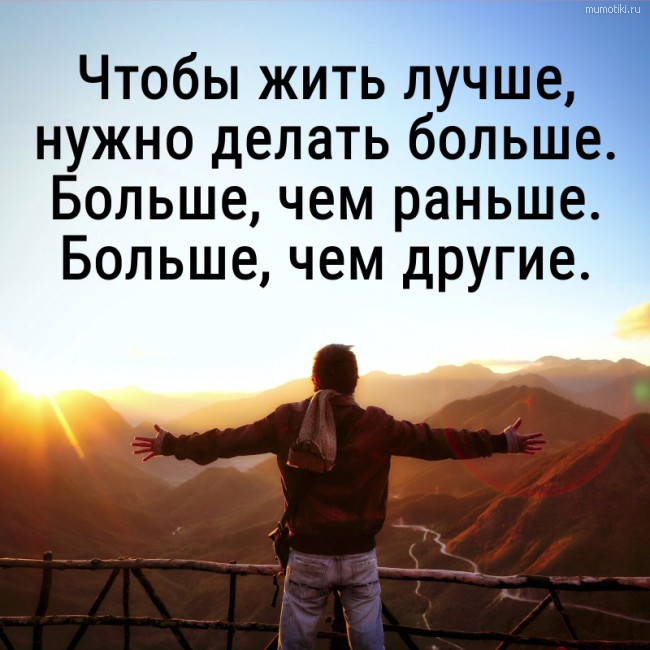 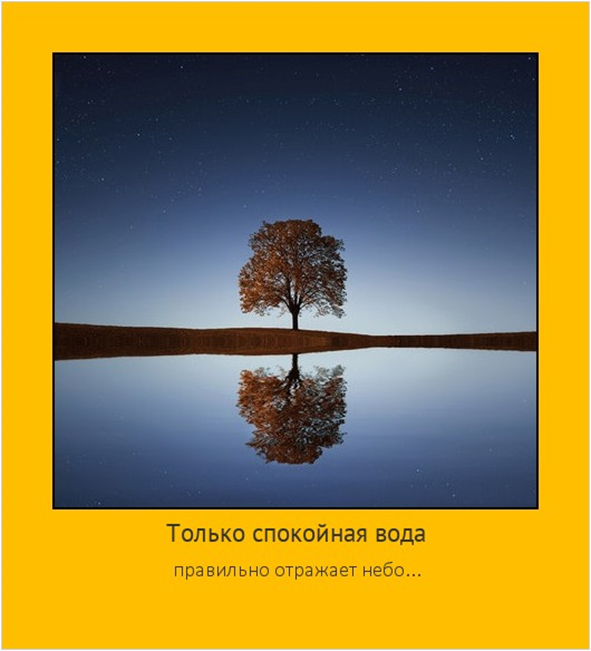 Источник: https://mumotiki.ru/chtoby-zhit-luchshe-nuzhno-delat-bolshehttps://mumotiki.ru/tolkoПриложение 1Образец заявки* *Если заявка коллективная (допускается до 3 человек на одну заявку), то необходимо указать в отдельных строках данные каждого участника.Приложение 2Ссылки на вебинары по теме «Дорожная карта глобальной программы действий по образованию для устойчивого развития до 2030»http://moodle.imc.tomsk.ru/mod/bigbluebuttonbn/view.php?id=2870http://moodle.imc.tomsk.ru/mod/bigbluebuttonbn/view.php?id=2712http://moodle.imc.tomsk.ru/mod/bigbluebuttonbn/view.php?id=2824ГлоссарийУСТОЙЧИВОЕ РАЗВИТИЕ, Sustainable development - развитие общества, отвечающее балансу его экологических, социальных и экономических потребностей в настоящем и не ущемляющее возможности удовлетворять собственные потребности будущих поколений. Средством достижения такого баланса выступает культура (культура в устойчивом развитии, культура для устойчивого развития, культура как устойчивое развитие). При устойчивом развитии общества повышается качество жизни человека, а воздействие на окружающую среду не разрушает природную основу жизни человечества. Характеризуется социальной стабильностью (равноправие, социальная справедливость, мир), экологической безопасностью (неснижение экологического качества окружающей природной среды) и устойчивым, социально ориентированным экономическим ростом (инклюзивная экономика) в рамках хозяйственной емкости биосферы. Термин закреплен в документах ООН, законодательстве Российской Федерации и всех стран мира.ПРИНЦИПЫ УСТОЙЧИВОГО РАЗВИТИЯ: - Каждый человек имеет право на здоровую и плодотворную жизнь в гармонии с природой, на жизнь в экологически чистой и благоприятной для него окружающей среде. - Социально-экономическое развитие должно быть направлено на улучшение качества жизни людей (укрепление здоровья, повышение продолжительности жизни, получение необходимого образования, гарантию свобод, прав и т.д.). - Развитие должно реализоваться таким образом, чтобы в равной мере обеспечить возможность удовлетворения основных жизненных потребностей как нынешнего, так и будущих поколений при сохранении качества окружающей природной среды. - Сохранение качества окружающей природной среды должно составлять неотъемлемую часть процесса экономического развития и решения социальных вопросов и не должно рассматриваться в отрыве от него. - Устранение всех форм насилия над человеком и природой, прежде всего войн, террора и экоцида, поскольку мир, развитие общества и природа взаимозависимы и неразделимы. - Сохранение всех культур, в том числе малых, коренных народов. - Развитие международного сотрудничества и глобального партнерства в целях сохранения целостности экосистемы Земли, восстановления нарушенных экосистем. - Экологизация сознания и мировоззрения человека, радикальная переориентация системы воспитания, образования, морали, ориентированных на возвышение интеллектуально-духовных ценностей по отношению к материально-вещественным (Конференция Организации Объединенных Наций по окружающей среде и развитию, Рио-де-Жанейро, 1992 г.).ЦЕЛИ УСТОЙЧИВОГО РАЗВИТИЯ (ЦУР) – направления действий человечества в интересах устойчивого развития, представленные в Повестке дня в области устойчивого развития на период до 2030 г. (Саммит ООН, 2015 г.). Являются продолжением Целей развития тысячелетия, принятых в 2000 году и действовавших до 2015 года. За это время совместными усилиями стран мира удалось почти вдвое сократить процент людей, живущих за чертой бедности, почти вполовину уменьшить детскую и материнскую смертность, значительно продвинуться в деле борьбы с такими болезнями, как ВИЧ и малярия. ЦУР включают 17 целей и 169 задач, которые носят комплексный и неделимый характер и обеспечивают сбалансированность всех трех компонентов устойчивого развития: экономического, социального и экологического.ТЕМАТИЧЕСКИЕ ГРУППЫ ЦУР: планета (экологическое равновесие, качество окружающей природной среды): ЦУР 6,13,14,15; благосостояние (развитие экономики при неухудщении качества природной среды): ЦУР 1,2,8,9,10,12; люди (социальная устойчивость, решение социальных проблем общества): ЦУР1,2,3,4,5; мир (ненасильственные пути решения конфликтов): ЦУР16; местное сообщество (его устойчивое развитие): ЦУР10,11; сотрудничество: ЦУР17.ИНДИКАТОРЫ УСТОЙЧИВОГО РАЗВИТИЯ – качественно-количественные показатели, позволяющие судить о состоянии или изменении экономических, социальных или экологических характеристик устойчивого развития (социально ориентированной и экологически безопасной экономики, экологического равновесия, социальных проблем и др.).ОБРАЗОВАНИЕ ДЛЯ УСТОЙЧИВОГО РАЗВИТИЯ (ОУР) – глобальный образовательный проект; направление развития мирового образовательного процесса, сложившееся во второй половине 20 столетия. Ориентировано на формирование культуры устойчивого развития. Условие и приоритетное средство достижения Целей устойчивого развития. Рассматривает глобальные проблемы и ЦУР. Исходит из взаимозависимости экологических, экономических и социальных процессов в глобальном мире, их проявлений на глобальном, локальном и личностном уровнях, преемственности развития культуры настоящего и будущего с опорой на традиции, ядро культуры. Во многих странах мира ОУР развивается на основе экологического образования (образования в области окружающей среды). Источники конструирования его содержания – наука экология, экономические теории, политология, социология, глобалистика, футурология, культурология, психология, право, а также искусство, литература, фольклор, традиции. Содержание образования включает когнитивный, социальноэмоциональный и практический компоненты.ЭКОЛОГИЧЕСКОЕ ОБРАЗОВАНИЕ ДЛЯ УСТОЙЧИВОГО РАЗВИТИЯ (синоним – интегрированное экологическое образование) – естественнонаучно-гуманитарное образование в области устойчивости социоприродных экосистем, возникающих в них экологических проблем, путей достижения Целей устойчивого развития, реализующееся через все учебные предметы и виды деятельности обучающихся путем метапредметной и транспредметной экологизации образования, направленное на формирование пространственно-временного экосистемного мышления, глобальной компетенции, экологически ответственного поведения на основе экологического императива, основ культуры устойчивого развития.ЭКОЛОГИЗАЦИЯ ОБРАЗОВАНИЯ – объективно идущий процесс и результат проникновения в содержание образования экологических знаний, способов познания, ценностей и оценок. Предметная экологизация – процесс и результат включения в содержание учебных предметов подчиненного их целям учебного материала экологической направленности. Межпредметная экологизация – процесс и результат заимствования фрагментов экологического содержания смежными учебными предметами. Метапредметная экологизация – процесс и результат формирования на одном или нескольких учебных предметах метапредметных экологических знаний и умений для их использования всеми учебными предметами. Транспредметная экологизация – процесс и результат скоординированного формирования сквозных ценностно-мировоззренческих линий содержания, направленных на достижение общекультурных личностных результатов. Сочетание всех уровней экологизации образования является условием формирования экологической культуры обучающегося.ДОРОЖНАЯ КАРТА 2030 ГЛОБАЛЬНОЙ ПРОГРАММЫ ДЕЙСТВИЙ ПО ОБРАЗОВАНИЮ ДЛЯ УСТОЙЧИВОГО РАЗВИТИЯ (далее ГПД) направлена на переориентацию и укрепление образования и обучения в целях содействия УР. Приложение 2 к приказу МАУ ИМЦ                                                                                            от ____________________№______Состав оргкомитета Всероссийского конкурса мумотиков «Мотиваторы с юмором»Захлебный Анатолий Никифорович, академик РАО ФГБНУ «Институт стратегии развития образования РАО» (по согласованию).Дзятковская Елена Николаевна, д.б.н., профессор, руководитель сетевой секции «Экологическое образование для устойчивого развития в глобальном мире» кафедры ЮНЕСКО по проблемам больших городов Факультета глобальных процессов МГУ им М.В. Ломоносова (по согласованию).Попова Альбина Ивановна, старший научный сотрудник лаборатории дидактики и философии образования, кандидат педагогических наук (по согласованию).Пустовалова Вега Вадимовна, к.п.н., директор МАУ ИМЦ г. Томска, координатор партнёрства «Учимся жить устойчиво в глобальном мире», эксперт сетевой секции «Экологическое образование для устойчивого развития в глобальном мире» кафедры ЮНЕСКО по проблемам больших городов Факультета глобальных процессов МГУ им М.В. Ломоносова.Ледяева Любовь Николаевна, старший воспитатель МАДОУ № 94 г. Томска, муниципальный тьютор (по согласованию).Шахрай Екатерина Анатольевна, старший воспитатель МАДОУ № 96 г. Томска, муниципальный тьютор (по согласованию).Селиверова Надежда Викторовна, старший воспитатель МАДОУ № 38 г. Томска, муниипальный тьютор (по согласованию).Осипова Оксана Александровна, заместитель директора, методист МАУ ИМЦ.Примакова Ирина Александровна, методист МАУ ИМЦ.Фатеева Ольга Ивановна, методист МАУ ИМЦ.ФИОДолжность, ученое звание, степеньКраткое наименование образовательной организации(место работы)Населенный пункт, регионНоминацияТелефон (моб.)E-mail(на который будет отправлена грамота/сертификат)